11029NAT Course for Firearms Safety (approved for Firearms Licensing in Queensland) Statement of Attainment Issued by Queensland Training Centre RTO # 40463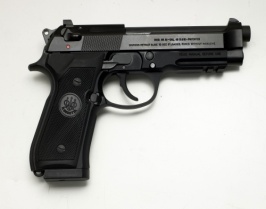 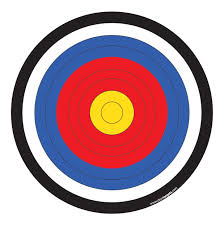 www.Garry’s Contracting Services.com.au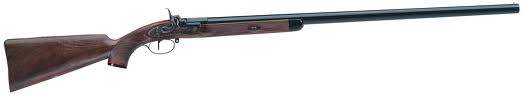 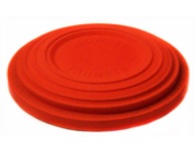 We have competitive rates – personal service – smaller class and or private class -  full assistance given to gain full satisfaction – prompt service – out of (town, Regional and  or Country) area training and assessing can be by arrangement.Smaller classes to provide you with better expertise and to assist you in obtaining your firearm safety certificate.Classes normally held Mondays – Thursdays, Friday, and Saturday or Sundays are by arrangement and Range Availability.Regional Classes are also offered please call Garry re this option. Categories A B C D H M  - Collectors – and Collectors ROption of semi  enclosed /  or Indoor / outdoor  range for  HCDM or open air Clay Target Range for A B C (catering for different shooting disciplinary to suit your requirements)Additional post safety certificate training conducted to assist you to pursue your shooting elements or particular disciplineOne on one training can be arranged by appointment, (a $60 surcharge for this option).Bookings essentialCost starting from $150Take home (firearm material and  learnings including  safety code) to keep booklets  After class specials for those that may want extra training on a certain firearm or just to have a few more rounds (depending on numbers and available range time, additional fees apply)We can offer other services as outlined below pictures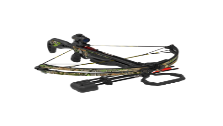 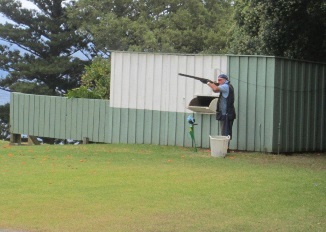 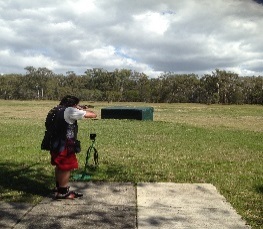 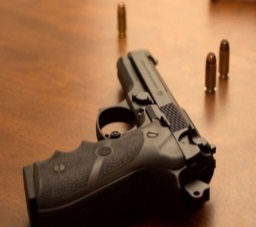 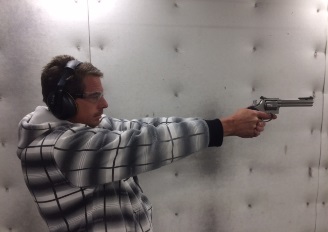 **ALL PHOTOS TAKEN UNDER CONTROLLED CONDITIONS**Other Sevices include Workplace Health & Safety         Workplace Inductions and Development Workplace Inspections	              Vehicle Hygiene Inspections